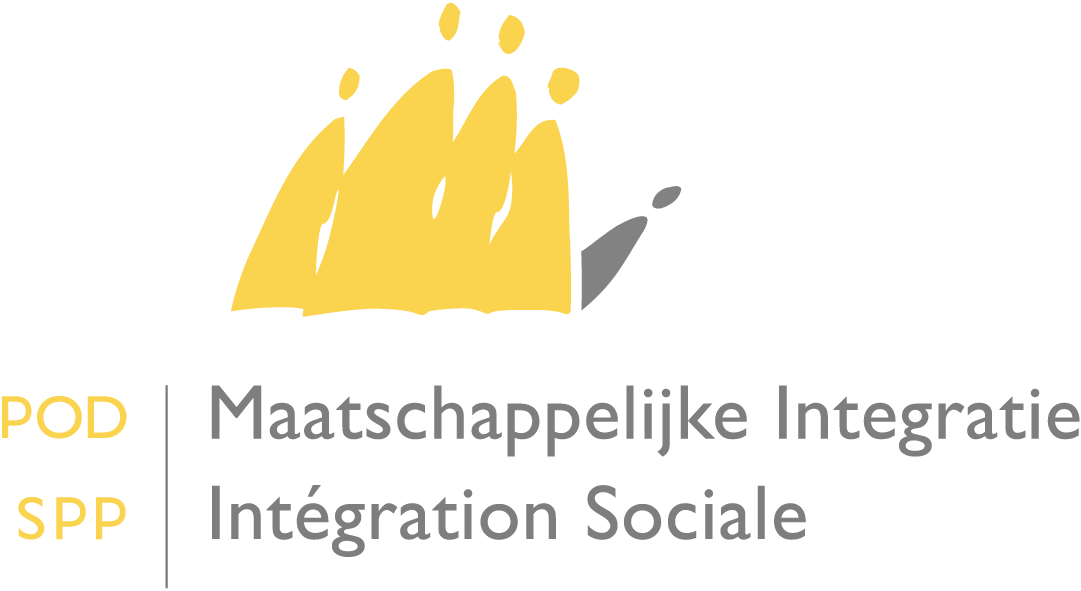 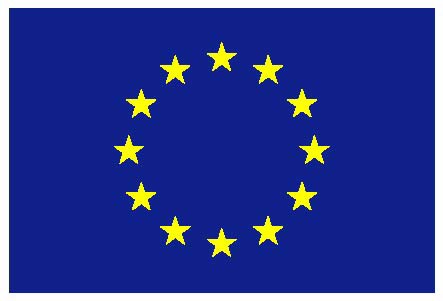 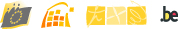 03/06/2019Gratis verdeling van levensmiddelen ter beschikking gesteld aan de OCMW’s en ERKENDE PARTNERORGANISATIES in het kader van het Fonds voor Europese Hulp aan de meest behoeftigen – reglement 2019Contactpersonen: 	Nele Bossuyt (NL) – vraag@mi-is.be 			Barbara Cerrato (FR) – question@mi-is.be  InleidingOvereenkomstig de bepalingen van de ter zake geldende verordening (EU) stelt de POD Maatschappelijke Integratie (POD MI) onder de bepaalde voorwaarden en mits er voldoende budget beschikbaar is, gratis HALFVOLLE MELK (UHT), SARDIENEN IN OLIJFOLIE RIJSTSALADE met tonijn afkomstig van duurzame visvangst, tarwemeel, GEMALEN fairtradekoffie 100% ARABICA, pasta: spaghetti, RIJST, GEPELDE TOMATEN IN BLOKJES, HELE, ZEER FIJNE SPERZIEBONEN, ERWTEN, KIKKERERWTEN, CONFITUUR VAN AARDBEIEN met verlaagd suikergehalte, OLIJFOLIE, DROGE KOEKJES TYPE PETIT BEURRE, FAIRTRADE MELKCHOCOLADE, SOEP, TARWEVLOKKEN MET CHOCOLADE en CHILI CON CARNE ter beschikking van OCMW’s en van erkende partnerorganisaties met het oog op hun gratis verdeling in België onder de meest behoeftigen in het kader van het Fonds voor Europese Hulp aan de Meest Behoeftigen (FEAD). Wat de leveringsmodaliteiten betreft (zie titel H. Afhaling/levering en verdeling van de levensmiddelen) is er geen verschil t.o.v. de campagne 2018.Specifiek:Erkende partnerorganisaties van alle provincies moeten zich bevoorraden bij de respectievelijke voedselbank van hun provincie.De OCMW’s en onafhankelijke erkende partnerorganisaties van alle provincies moeten zich bevoorraden bij de respectievelijke voedselbank van hun provincie (en bij het depot van Alimen’T voor de OCMW’s van de provincie Luxemburg). Grote OCMW’s en onafhankelijke erkende partnerorganisaties die gemiddeld meer dan 3 palletten producten ontvangen zullen aan huis geleverd worden door de logistieke partner van de Belgische Federatie van de Voedselbanken.De verschillende Rode Kruis organisaties gaan zich bevoorraden bij hun centraal depot.Erkende partnerorganisaties aangesloten bij het ODC Antwerpen worden bevoorraad door het ODC Antwerpen. De OCMW’s en (onafhankelijke) erkende partnerorganisaties moeten de hun toegewezen levensmiddelen afhalen bij de voedselbank van hun regio, zo snel mogelijk, en ten laatste binnen de 6 weken na de verwittiging door de voedselbank dat de levensmiddelen er zijn (deze termijn kan verlengd worden na onderling akkoord). Bij gebreke, kan de voedselbank aan de POD MI via voeding@mi-is.be een herverdeling van de levensmiddelen vragen naar andere organisaties.De andere opslagplaatsen (het Rode Kruis, Alimen’T, ODC Antwerpen) kunnen eveneens aan de POD MI via voeding@mi-is.be een herverdeling vragen in het geval van het niet-respecteren van hun regels inzake afhaling/ levering. Er wordt de OCMW’s en de erkende partnerorganisaties gevraagd hun bestelling online door te geven via de online bestelbon op de website van de POD via www.mi-is.be > Thema’s > FEAD > FEAD 2019 > Bestelbon OF http://forms.mi-is.be/?q=nl/bestelbon-gratis-voedselverdeling-2019Uiterste indiendatum: 10/07/2019Wat de erkende partnerorganisaties betreft die lid zijn van of aangesloten zijn bij een overkoepelende instelling, zal de POD MI de betrokken overkoepelende instelling verwittigen van de ontvangen bestellingen. DEFINITIESErkenning door de POD Maatschappelijke Integratie: In de erkenning door de POD staat het aantal eindontvangers vermeld waarvoor de erkende partnerorganisatie of het OCMW erkend is. Het aantal eindontvangers wordt als volgt bepaald:Voor een OCMW gaat het automatisch om de gemeentelijke bovengrens, d.w.z. het gemiddeld aantal personen dat tijdens het jaar voorafgaand aan de aanvraag van levensmiddelen, binnen de gemeente waar het OCMW van afhangt, heeft genoten van een leefloon, vermenigvuldigd met de factor 3,5 (gezinscoëfficiënt) en afgerond naar het hogere tiental. Deze gemeentelijke bovengrens dient eveneens als basis om de levensmiddelen te verdelen. De gemeentelijke plafonds worden aangepast zodat deze de verdeelsleutel afgesproken tussen de regio’s en de federale overheid in het kader van het Fonds voor Europese hulp aan de meest behoeftigen respecteren.Indien nodig, worden de gemeentelijke plafonds van een bepaalde regio verhoogd teneinde deze verdeelsleutel te respecteren.Het OCMW kan het gemeentelijk plafond voor de lopende campagne opvragen via voeding@mi-is.be Voor een erkende partnerorganisatie gaat het over het aantal eindontvangers dat vermeld is bij de registratie van de erkende partnerorganisatie of zoals hernomen in de geldige erkenning.De erkende partnerorganisatie kan echter steeds, indien nodig via de overkoepelende organisatie, vragen het aantal eindontvangers te verhogen of te verlagen (zie modelaanvraag bijlage I). De erkenningen zijn begrensd per gemeente. In geen geval mag het aantal eindontvangers van alle erkende partnerorganisaties van een gemeente samen de gemeentelijke bovengrens overschrijden.Met andere woorden: de som van het aantal erkenningen van OCMW’s door de POD en het aantal erkenningen van partnerorganisaties door de POD binnen een gemeente mag niet hoger liggen dan 200% van de gemeentelijke bovengrens. VOORBEELD:De gemeentelijke bovengrens bedraagt in een bepaalde gemeente 350 personen.Vier situaties zijn mogelijk: -	het OCMW is de enige partner : De POD verleent het OCMW een erkenning voor 350 eindontvangers.-	één of meerdere erkende partnerorganisaties zijn actief in de gemeente en de verdeling wordt niet door het OCMW uitgevoerd : de som van alle erkenningen door de POD van de verschillende organisaties samen mag niet hoger liggen dan 350 eindontvangers.-	het OCMW en één of meerdere erkende partnerorganisaties zijn actief in de gemeente : De POD verleent het OCMW een erkenning voor 350 eindontvangers en de som van de erkenningen door de POD van de verschillende partnerorganisaties samen mag niet hoger zijn dan 350 eindontvangers, wat neerkomt op een gemeentelijk totaal van maximum 700 eindontvangers (= 200%).-	Er bestaat geen structuur die actief is binnen de gemeente : in dit geval is geen steun mogelijk.Eindontvangers van de gratis verdeling:Dit is het aantal ‘meest behoeftigen’ die beantwoorden aan de definitie van verordening (EU) nr. 223/2014 betreffende het Fonds voor Europese hulp aan de meest behoeftigen:Artikel 2 § 2 :Onder “meest behoeftigen” wordt verstaan: “natuurlijke personen - individuen, gezinnen, huishoudens of uit dergelijke personen samengestelde groepen - wier behoefte aan hulp is vastgesteld aan de hand van objectieve criteria die door de bevoegde nationale autoriteiten in overleg met de relevante partijen, onder vermijding van belangenconflicten, zijn vastgesteld of die door de partnerorganisaties zijn omschreven en door die bevoegde nationale autoriteiten zijn goedgekeurd en elementen kunnen bevatten waarmee de hulp kan worden afgestemd op de meest behoeftigen in bepaalde geografische gebieden”;Dit aantal mag groter zijn dan het aantal eindontvangers opgenomen in de erkenning door de POD MI.Maximum aantal levensmiddelen toegekend per gemeente:De hoeveelheid levensmiddelen die wordt toegekend, is begrensd per gemeente en hangt enerzijds af van de beschikbare budgetten en anderzijds van de prijzen die bedongen werden met de fabrikanten. Voor elk levensmiddel wordt de maximale hoeveelheid per gemeente verkregen door de gemeentelijke bovengrens te vermenigvuldigen met het gemiddelde jaarlijkse verbruik van dit levensmiddel per behoeftige. Deze hoeveelheid wordt proportioneel verdeeld over de bestellingen van het OCMW en/of van de verschillende erkende partnerorganisaties die actief zijn binnen de gemeente. In geen geval worden de hoeveelheden van de bestelling overschreden. VOORBEELD:In een bepaalde gemeente bedraagt het gemeentelijk plafond 350 personen. Indien de gemiddelde melkconsumptie per behoeftige 50 liter bedraagt, wordt de hoeveelheid melk toegewezen aan de gemeente begrensd op 350 x 50 = 17.500 liter melk. Deze 17.500 liter worden proportioneel verdeeld over de erkenningen van het OCMW en van de verschillende liefdadigheidsorganisaties die actief zijn binnen de gemeente. In geen geval worden de hoeveelheden van de bestelling overschreden.Overkoepelende organisatie: Organisatie erkend door de POD MI die alle levensmiddelen centraliseert en verdeelt onder de aangesloten erkende partnerorganisaties, erkende partnerorganisaties die lid zijn van de overkoepelende organisatie of OCMW’s en erkende partnerorganisaties die zich in hun regio bevinden (bv. Voedselbanken, Rode Kruis, Alimen’T, ODC Antwerpen).De overkoepelende organisatie verdeelt de levensmiddelen volgens de toewijzing van de POD MI. De overkoepelende organisatie moet beschikken over een opslagplaats erkend door het FAVV voor de opslag van levensmiddelen.Inlichtingen: http://www.favv.be/PCE/WIE ZIJN DE MEEST BEHOEFTIGEN DIE IN AANMERKING KOMEN VOOR DE GRATIS VERDELING? – PARTNERSCHAPSOVEREENKOMST MET HET OCMWHet OCMW vormt de hoeksteen bij het vaststellen wie “meest behoeftig” is.Op gemeentelijk vlak is alleen het OCMW in staat te bepalen welke personen beantwoorden aan de definitie van meest behoeftigen, zoals omschreven in verordening (EU) nr. 223/2014 van het Europees parlement en de Raad betreffende het Fonds voor Europese hulp aan de meest behoeftigen artikel 2 §2.In vergelijking met vroeger wordt voortaan slechts één algemene categorie van “meest behoeftigen” weerhouden:Alle personen die onder de armoedegrens leven (indicator AROP – zie: http://statbel.fgov.be/sites/default/files/files/documents/Huishoudens/10.7%20Inkomen%20en%20levensomstandigheden/10.7.1%20Armoederisico/Publication_Silc_STATBEL_NL_16%20mei%202018.xls  - tabblad armoedegrens). De OCMW’s en erkende partnerorganisaties met een type 3 partnerschapsovereenkomst mogen binnen deze categorie een meer gelimiteerde doelgroep bepalen. Hoe de armoedegrens berekenen? (cijfers 2017 te gebruiken voor de campagne 2019)Alleenstaande: 13.670€/ netto per jaar2 volwassenen en 2 kinderen: 28.708€/ netto per jaarVoor andere gezinssamenstellingen: Aan de eerste volwassene wordt een gewicht 1 toegekend, aan alle andere personen ouder dan veertien jaar gewicht 0,5 en aan kinderen van veertien jaar en jonger gewicht 0,3. Voorbeeld: familie met één volwassene en 3 kinderen van 14 jaar en jonger: 13.670+ (13.670x0,3) + (13.670x 0,3) + (13.670x 0,3) = 25.973,00 €/ netto per jaar. Op basis van deze categorie moet elk OCMW en elke erkende partnerorganisatie een mechanisme op poten zetten dat toelaat te verifiëren of de eindontvangers wel degelijk onder deze categorie vallen. Dit mechanisme zal gecontroleerd worden tijdens eventuele controles. Wanneer de erkende partnerorganisatie een partnerschapsovereenkomst type 1 of 2 heeft met het OCMW van de gemeente, zal deze overeenkomst zelf dienen als mechanisme en is dit voldoende als bewijsstuk van mechanisme. Om het inkomen van een persoon te berekenen bekijken we de werkelijk beschikbare bestaansmiddelen.Er kan rekening gehouden worden met situaties van hoge schulden of gevallen van uitzonderlijk hoge medische kosten op voorwaarde dat de procedure en berekeningen duidelijk worden neergeschreven. Er wordt ook rekening gehouden worden met gekregen hulp: alimentatie, maandelijkse sociale hulp, etc. De erkende partnerorganisaties moeten een partnerschapsovereenkomst afsluiten met het OCMW van de gemeente waarvan deze afhangt. Als een erkende partnerorganisatie actief is in meerdere gemeentes, moet een partnerschapsovereenkomst worden afgesloten met elk van de OCMW’s in de verschillende gemeentes. Er zijn drie mogelijke vormen van partnerschapsovereenkomst :Type 1: de eindontvangers van de erkende partnerorganisatie beschikken over een individueel (gezins)attest afgeleverd door het OCMW (zie model als bijlage II);Type 2: de lijst van eindontvangers van de erkende partnerorganisatie werd goedgekeurd door het OCMW (zie model als bijlage III);Type 3: een partnerschapsovereenkomst tussen het OCMW en de erkende partnerorganisatie waarbij de erkende partnerorganisatie van het OCMW zelf mag nagaan of iemand behoort tot de categorie meest behoeftigen (zie model als bijlage IV).Wanneer het OCMW beslist een partnerschapsovereenkomst type 3 af te sluiten met de organisatie(s) actief in haar gemeente, moet zij deze beslissing kunnen uitleggen.Deze uitleg moet de redenen omvatten waarom het OCMW heeft geoordeeld dat de betrokken organisatie over de capaciteit beschikt om zelf te verifiëren of een persoon onder de armoedegrens leeft. Een voorbeeld van deze capaciteit kan bijvoorbeeld zijn: de organisatie beschikt over een eigen sociaal werker, de organisatie beschikt over een eigen duidelijk beschreven procedure, de organisatie beschikt over een persoon die zelf sociaal onderzoek uitvoert, etc.Het is mogelijk verschillende types partnerschapsovereenkomst te cumuleren met de OCMW’s.Indien de erkende partnerorganisatie in het kader van deze administratieve procedure moeilijkheden ondervindt, wordt ze verzocht contact op te nemen met de POD MI via voeding@mi-is.be .De levensmiddelen mogen niet worden verdeeld in instellingen zoals ziekenhuizen, kinderdagverblijven, tehuizen, Medisch Pedagogische Instituten, scholen, vakantiekolonies, dagkolonies, rust- en verzorgingstehuizen, bejaardentehuizen, revalidatiecentra, gehandicaptentehuizen, tehuizen voor oorlogsinvaliden, dagcentra voor bejaarden, enz... De levensmiddelen mogen ook niet worden verdeeld in instellingen die een vergoeding voor de verblijfskosten van de eindontvangers ontvangen van de bevoegde overheid.Belangrijke opmerking! In een lokaal opvanginitiatief (LOI) is het de verantwoordelijkheid van het OCMW om te voorzien in de materiële behoeften (inclusief voedsel).Personen in een lokaal opvanginitiatief mogen dus geen FEAD-producten krijgen.DE BEGELEIDENDE MAATREGELENDe verordening (EU) nr. 223/2014 van het Europees Parlement en de Raad van 11 maart 2014 betreffende het Fonds voor Europese hulp aan de meest behoeftigen bepaalt in artikel 7 § 4 dat de partnerorganisaties (OCMW’s en erkende organisaties) die rechtstreeks voedselhulp verlenen aan de finale eindontvangers verplicht zijn begeleidende maatregelen aan te bieden aan de finale eindontvangers: “De in artikel 7, lid 2, onder e), bedoelde partnerorganisaties die rechtstreeks voedselhulp en/of fundamentele materiële bijstand verlenen, ontplooien zelf of in samenwerking met andere organisaties activiteiten, die eventueel bestaan uit het inschakelen van de bevoegde diensten, en die een aanvulling vormen op de verlening van materiële bijstand, gericht op de sociale inclusie van de meest behoeftigen.”Het absolute minimum omvat acties inzake oriëntatie en het doorsturen van de eindontvangers naar het bevoegde OCMW. Andere begeleidende maatregelen kunnen bijvoorbeeld zijn: sensibiliseringsacties, workshops met voeding, acties omtrent gezonde voeding, etc.ERKENNINGSAANVRAAGOm een bestelling van levensmiddelen te mogen indienen bij de POD MI, moeten de OCMW’s en partnerorganisaties erkend zijn door de POD MI.OCMW’s zijn van ambtswege erkend. De OCMW’s moeten zich registreren bij het Federaal Agentschap voor de Veiligheid van de Voedselketen.Inlichtingen met betrekking tot de verplichte registratie :Federaal Agentschap voor de Veiligheid van de Voedselketen (FAVV) - http://www.favv.be/erkenningen/ De OCMW’s die niet zijn geregistreerd bij het FAVV op het moment dat zij hun bestelling indienen voor de campagne 2019 moeten zich in orde stellen vooraleer zij de producten van de lopende campagne ontvangen en de POD MI hiervan op de hoogte brengen via mail: voeding@mi-is.be. Indien het bewijs van registratie niet beschikbaar is tijdens een controle, beschikt het OCMW over een termijn van maximum 3 maanden vanaf de kennisgeving om het bewijs van registratie te bezorgen aan de POD MI. De partnerorganisaties daarentegen moeten een aanvraag tot erkenning indienen bij de POD MI.Indien een  partnerorganisatie wenst op te treden als een onafhankelijke organisatie, dient zij de in bijlage VIII behoorlijk ingevulde en ondertekende aanvraag tot erkenning rechtstreeks in bij de POD MI via voeding@mi-is.be . Het in te vullen aanvraagformulier is terug te vinden in bijlage VIII. Indien de erkende partnerorganisatie lid is van of aangesloten is bij een overkoepelende organisatie (zijnde de voedselbanken, het Rode Kruis, ODC Antwerpen, …), moet de erkenningsaanvraag gevalideerd zijn door deze overkoepelende organisatie alvorens deze in te dienen bij de POD MI via voeding@mi-is.be. Om te worden erkend door de POD MI moet de partnerorganisatie voldoen aan volgende voorwaarden :Het juridisch statuut hebben van een openbare instelling of van een vereniging zonder winstoogmerk (VZW), (op het moment van de erkenningsaanvraag)Een sociale bestaansreden hebben, inclusief de verdeling van voedingsmiddelen of materiële hulp aan behoeftigen; (op het moment van de erkenningsaanvraag) Een partnerschapsovereenkomst afsluiten met het OCMW van elke gemeente in dewelke zij actief is; (ten laatste voor de datum van de eerste levering van de producten van de lopende campagne)Bij de regionaal bevoegde autoriteit erkend zijn als caritatieve instelling; (dit kan variëren volgens de verificatietermijn)Zich ertoe verbinden de van kracht zijnde reglementen na te leven, met inbegrip van dit reglement en de bepalingen van de verordening (EU) NR. 223/2014, met name de desbetreffende bepalingen van het artikel 5 van deze verordening; (op het moment van de erkenningsaanvraag)Geregistreerd zijn bij het Federaal Agentschap voor de Veiligheid van de Voedselketen; Inlichtingen met betrekking tot de verplichte registratie :Federaal Agentschap voor de Veiligheid van de Voedselketen (FAVV) - http://www.favv.be/erkenningen/ (ten laatste voor de datum van de eerste levering van de producten van de lopende campagne)De partnerorganisaties die al werden erkend, moeten geen nieuwe aanvraag indienen voor de campagne 2019.Erkende partnerorganisaties die niet zijn geregistreerd bij het FAVV op het moment dat zij hun bestelling indienen voor de campagne 2019 moeten zich in orde stellen vooraleer zij de producten van de lopende campagne ontvangen en de POD MI hiervan op de hoogte brengen via mail: voeding@mi-is.be Indien het bewijs van registratie niet beschikbaar is tijdens een controle, beschikt de erkende partnerorganisatie over een termijn van maximum 3 maanden vanaf de kennisgeving om het bewijs van registratie te bezorgen aan de POD MI. LEVENSMIDDELEN VERDEELD VOOR DE CAMPAGNE 2019De POD MI stelt levensmiddelen ter beschikking van de OCMW’s en van de erkende partnerorganisaties teneinde deze gratis te verdelen onder de meest behoeftigen in België. Voor de campagne 2019 zullen volgende levensmiddelen worden verdeeld: HALFVOLLE MELK (UHT),SARDIENEN IN OLIJFOLIERIJSTSALADE MET TONIJN AFKOMSTIG VAN DUURZAME VISVANGST,TARWEMEEL,GEMALEN FAIRTRADEKOFFIE 100% ARABICA,PASTA: SPAGHETTI,RIJST,GEPELDE TOMATEN IN BLOKJES,HELE, ZEER FIJNE SPERZIEBONEN,ERWTEN,KIKKERERWTEN,CONFITUUR VAN AARDBEIEN,OLIJFOLIE,DROGE KOEKJES TYPE PETIT BEURRE,FAIRTRADE MELKCHOCOLADE,SOEP,TARWEVLOKKEN MET CHOCOLADE,CHILI CON CARNE.Het gemiddeld maximaal aantal eenheden per eindontvanger per jaar werd voor volgende levensmiddelen vastgelegd op (indicatief):BESTELLING VAN DE LEVENSMIDDELENTen laatste op 10/07/2019 moet elk OCMW en elke erkende partnerorganisatie bij de POD MI één enkele bestelling indienen voor de levensmiddelen die zij wensen te verdelen onder hun eindontvangers voor de campagne 2019. Er wordt slechts één bestelling ingediend per OCMW/erkende partnerorganisatie voor de hele campagne 2019. Elke erkende partnerorganisatie/ OCMW die bestelt is verantwoordelijk voor de bestelde hoeveelheden. De leveringen van de campagne 2019 zullen starten omstreeks november 2019 en gaan door tot en met september 2020. Een bestelling wordt doorgegeven via het webformulier op onze website via: www.mi-is.be > Thema’s > FEAD > FEAD 2019 > Bestelbon OF http://forms.mi-is.be/?q=nl/bestelbon-gratis-voedselverdeling-2019De POD Maatschappelijke Integratie zal aan elke overkoepelende organisatie een lijst bezorgen met de vermelding van de hoeveelheden die werden toegewezen aan elke organisatie (OCMW of erkende partnerorganisatie) die een bestelling heeft ingediend bij de POD Maatschappelijke Integratie. Het is belangrijk dat met betrekking tot de hoeveelheid levensmiddelen die wordt besteld, rekening wordt gehouden met de opslag- en verdeelcapaciteit (indien u te grote hoeveelheden bestelt, blijft er minder over voor de andere organisaties).AFHALING/ LEVERING EN VERDELING VAN DE LEVENSMIDDELENAlle OCMW’s en de erkende partnerorganisaties worden door de POD MI op de hoogte gebracht van de hen toegekende hoeveelheid levensmiddelen. Zij krijgen hiertoe een lijst toegestuurd genaamd afhaalbon. Afhaling van de levensmiddelenVoor de OCMW’s en de erkende partnerorganisaties die bevoorraad worden door een overkoepeldende organisatie worden de levensmiddelen door de fabrikant rechtstreeks of onrechtstreeks geleverd in de opslagplaatsen van de overkoepelden organisatie. De overkoepelende organisaties staan in voor de verdeling van de levensmiddelen aan de partnerorganisaties en OCMW’s uit hun regio volgens een planning die in onderling overleg wordt afgesproken en mits ondertekening van een bon van overdracht van levensmiddelen (bijlage V).Deze bon wordt enerzijds ondertekend door (een vertegenwoordiger van) de overkoepelende organisatie en anderzijds door (een vertegenwoordiger van) het OCMW of partnerorganisatie die de levensmiddelen ontvangt. De handtekening moet vergezeld worden van de handgeschreven naam van de bevoegde persoon die de handtekening plaatst.Door de ondertekening van de bon van overdracht erkent het OCMW of de erkende partnerorganisatie, zijn/haar aansprakelijkheid voor de geleverde hoeveelheden.Levering van de levensmiddelenVoor sommige grote OCMW’s en grote onafhankelijke erkende partnerorganisaties: kunnen de voedingsmiddelen worden geleverd ter plaatse door de overkoepelende organisatie of door de logistieke partner van de Belgische Federatie van Voedselbanken – tegen ondertekening van een leveringsbon. Deze leveringsbon wordt enerzijds ondertekend door (een vertegenwoordiger van) de transporteur en anderzijds door (een vertegenwoordiger van) het OCMW of partnerorganisatie die de levensmiddelen ontvangt. De handtekening moet vergezeld worden van de handgeschreven naam van de bevoegde persoon die de handtekening plaatst. Door de ondertekening van de leveringsbon erkennen de OCMW’s of de erkende partnerorganisaties hun aansprakelijkheid voor de geleverde hoeveelheden. De OCMW’s/ onafhankelijke partnerorganisaties engageren zich de geleverde hoeveelheden na te tellen alvorens de leveringsbon te ondertekenen.Indien de bon ondertekend wordt en de hoeveelheden blijken achteraf niet correct, ligt de verantwoordelijkheid bij het OCMW/ de onafhankelijke organisatie. Een getekende leveringsbon betekent aanvaarding van de geleverde hoeveelheden. De logistieke partners van de verschillende overkoepelende organisaties zullen zelf contact opnemen met de OCMW’s en met de onafhankelijke partnerorganisaties om in onderling overleg een leveringsdatum te bepalen. De verdeling van de levensmiddelenDe levensmiddelen moeten gratis en uitsluitend onder de meest behoeftigen worden verdeeld.Het is de OCMW’s en erkende partnerorganisaties toegestaan de ontvangen levensmiddelen te verdelen onder een groter aantal meest behoeftigen dan het aantal eindontvangers waarvoor ze erkend zijn voor zover dat deze eindontvangers voldoen aan de ontvankelijkheidscriteria vastgelegd door dit reglement en het OCMW van hun gemeente.De OCMW’s en de erkende partnerorganisaties moeten beschikken over een opslagplaats die geschikt is voor de opslag van de te verdelen levensmiddelen.De OCMW’s en erkende partnerorganisaties mogen geen levensmiddelen die ze hebben ontvangen, overdragen aan andere OCMW’s of andere erkende partnerorganisaties, behoudens voorafgaande instemming door de POD Maatschappelijke Integratie. In dat geval maken zij gebruik van de bon voor de overdracht van levensmiddelen, opgenomen als BIJLAGE V. De verdeling van levensmiddelen wordt bij elke goederenbeweging opgetekend in de voorraadadministratie bedoeld in punt I van dit reglement. Het aantal eindontvangers en het aantal eenheden dat die verdeling werd verdeeld (of ontvangen) wordt steeds vermeld.In elk stadium van verdeling moet ten allen tijde de Europese vlag worden opgehangen van minimum A3-formaat (zie model als BIJLAGE VI).Uiterste verdeeldatumEr is GEEN uiterste verdeeldatum meer voor het verdelen van de FEAD-producten. Er moet evenwel steeds rekening gehouden worden met de houdbaarheidsdatum van de producten!Indien een grote hoeveelheid levensmiddelen niet tijdig kan worden verdeeld, zou de POD MI minimum een maand voor de vervaldatum van het product op de hoogte moeten worden gebracht. CONTROLE, VOORRAADBOEKHOUDING EN SANCTIES De controles worden verricht in elke fase van de uitvoering en op alle niveaus van het distributienet door de POD Maatschappelijke Integratie (POD MI) – Kruidtuinlaan 50 bus 165 – 1000 Brussel.Tel: 02/508.85.85Emailadres: voeding@mi-is.be De controles hebben als doel na te gaan of alle bepalingen van dit reglement worden gerespecteerd. Ze dienen, onder andere, om na te gaan of de levering en afhaling van de levensmiddelen en hun transfer tussen de opeenvolgende betrokken partijen correct gebeuren. De controles omvatten ook een vergelijking tussen de boekhoudkundige voorraad en de fysieke voorraad levensmiddelen.In dit kader, engageren alle OCMW’s, erkende partnerorganisaties, overkoepelende organisaties en alle bezitters van levensmiddelen zich ertoe begeleidende maatregelen aan te bieden zoals gespecifieerd in de Europese verordening (EU) N° 223/2014 van het Europees Parlement en de Raad van 11 maart 2014 betreffende het FEAD artikel 7§4 (zie ook punt D van dit reglement). Bovendien verbinden alle OCMW’s, erkende partnerorganisaties, overkoepelende organisaties en alle bezitters van levensmiddelen (o.a. de opslagplaatsen waar de afhaling gebeurt) zich door het doorgeven van een bestelling levensmiddelen voor de campagne 2019, om :Zich te onderwerpen aan alle controles en onderzoeken verricht door de controlerende ambtenaren van de POD Maatschappelijke Integratie of door elke andere bevoegde controle-instantie met respect voor de vertrouwelijkheid en de privacy van de meest behoeftigen.Alles moet in het werk worden gesteld opdat de levensmiddelen op elk moment toegankelijk zijn en kunnen worden gecontroleerd. Deze controles vereisen een nauwe samenwerking, ongeacht of het gaat om een aangekondigde of een onaangekondigde controle.Een systeem op te zetten dat de traceerbaarheid van alle levensmiddelen waarborgt tot op het ogenblik dat de meest behoeftigen de levensmiddelen ontvangen.Een mechanisme op te zetten om te verifiëren of de eindontvangers wel degelijk voldoen aan de criteria om hulp te ontvangen. Voor de erkende partnerorganisaties die een overeenkomst type 1 of 2 hebben met het OCMW, dient deze overeenkomst als mechanisme. Een gescheiden voorraadadministratie bij te houden (de POD MI stelt een model ter beschikking – Bijlage VII), of via de toepassing FOOD IT, die toelaat de bestemming en het gebruik van de levensmiddelen te verifiëren en na te gaan of de ontvangen hoeveelheden gelijk zijn aan de verdeelde hoeveelheden. De gescheiden voorraadadministratie moet kunnen nagekeken en gevalideerd worden door de controlerende ambtenaren van de POD MI op het ogenblik van de controle.Voor eind januari 2020 (deze datum kan variëren) aan de dienst Activering/ ESF van de POD MI een voorraadstaat te bezorgen van de beschikbare voorraad op 31 december 2019 via het webformulier op de site van de POD voor wat betreft alle OCMW’s en erkende partnerorganisaties. De link naar dit webformulier zal u worden gecommuniceerd ten gepaste tijde. Alle bewijsstukken bij te houden gedurende minstens 2 jaar volgend op het einde van de FEAD programmaperiode (dus ten minste tot 2022). De bewijsstukken van het lopende jaar moeten beschikbaar zijn op de plaats van verdeling. Onder bewijsstukken wordt verstaan:  voor de overkoepelende organisaties: de leveringsbonnen uitgereikt door de fabrikanten en de kopieën van de overdrachtsbonnen uitgereikt aan de erkende partnerorganisaties of OCMW’svoor de grote OCMW’s en de grote onafhankelijke erkende partnerorganisaties die rechtstreeks bevoorraad worden: de leveringsbonnen ondertekend bij de levering.voor de erkende partnerorganisaties of OCMW’s die bevoorraad worden door de overkoepelende organisaties: de originele overdrachtsbonnen ondertekend bij het ophalen van de levensmiddelen bij hun overkoepelende organisatie.voor de OCMW’s en alle erkende partnerorganisaties: de overdrachtbonnen voorzien in bijlage V in het geval de OCMW’s en de erkende partnerorganisaties die de toestemming van de POD Maatschappelijke Integratie hebben om bepaalde levensmiddelen af te staan aan andere OCMW’s of erkende partnerorganisaties. De toelating van de POD Maatschappelijke Integratie moet ter plaatse beschikbaar zijn.voor iedereen : de gescheiden voorraadadministratie.-	voor alle erkende partnerorganisaties: de lijst(en) met eindontvangers gevalideerd door het/de OCMW(s), de individuele attesten uitgereikt door het OCMW/de OCMW’s of de partnerschapsovereenkomst afgesloten met het/de OCMW(s), alsook de lijst(en) opgesteld door de erkende partnerorganisatie.Indien een grote hoeveelheid levensmiddelen niet kan worden verdeeld, dit onmiddellijk te melden aan de dienst Activering/ ESF van de POD Maatschappelijke Integratie ten minste één maand voor het verstrijken van de houdbaarheidsdatum.De statistieken gevraagd door de POD te versturen op het moment van de bestelling, zie ook punt J. De gescheiden voorraadadministratie die op jaarlijkse basis wordt bijgehouden voor elk levensmiddel, moet de hoeveelheden vermelden die tijdens elke verdeling werden verdeeld. Het is aangewezen bij elke verdeling de hoeveelheden te vermelden die werden verdeeld en in het geval van zowel de OCMW's als de erkende partnerorganisaties het aantal eindontvangers te vermelden. In bijlage VII bevindt zich een model van dit soort register waarin alle voorraadgegevens moeten worden opgetekend. Alle voorraadbewegingen, met inbegrip van de leveringen (= ontvangst), de verloren levensmiddelen of vervallen levensmiddelen, moeten worden vermeld in de voorraadadministratie.Er zijn 2 modellen voor deze voorraadboekhouding beschikbaar op de website van de POD MI (www.mi-is.be) . Deze voorraadadministratie dient om de traceerbaarheid van de ontvangen en verdeelde levensmiddelen te waarborgen en geeft een boekhoudkundig overzicht dat moet overeenstemmen met de fysieke voorraad.Elke vernietiging, elk verlies of diefstal van levensmiddelen moet onverwijld worden gemeld aan de dienst Activering/ ESF van de POD Maatschappelijke Integratie (voeding@mi-is.be ). Indien het gaat om kleine hoeveelheden (minder dan 20 eenheden van een product), is het voldoende dit éénmaal per 3 maanden te rapporteren aan de POD Maatschappelijke Integratie (en deze vernietiging, verlies of diefstal van levensmiddelen goed aan te duiden in uw voorraadboekhouding). De vernietiging, verlies of diefstal van grote hoeveelheden (vanaf 20 eenheden van een product) moet onmiddellijk aan de POD Maatschappelijke Integratie worden gecommuniceerd. Indien een anomalie wordt vastgesteld met betrekking tot de kwaliteit of één van de kenmerken van de ontvangen levensmiddelen, moet de POD Maatschappelijke Integratie hiervan zo spoedig mogelijk via voeding@mi-is.be op de hoogte worden gebracht zodat een controlerend ambtenaar van de POD Maatschappelijke Integratie zich indien nodig ter plaatse kan begeven.Na elke controle wordt een controleverslag opgesteld dat wordt ondertekend door de controlerende ambtenaar en iemand van de gecontroleerde organisatie. Een kopie van dit verslag wordt overgemaakt aan laatstgenoemde of zal hem worden opgestuurd.Elke organisatie/ OCMW die een bestelling van levensmiddelen indient, engageert zich dit reglement na te leven. Afhankelijk van de ernst, kan een vastgestelde anomalie gevolgen hebben. Deze anomalieën kunnen, onder andere, betrekking hebben op de ontvangst van de levensmiddelen, de voorschriften inzake hygiëne en veiligheid, de traceerbaarheid van de goederen, de voorraadadministratie van de levensmiddelen en het niet naleven van het uitwerken van een identificatiemechanisme of de verplichte begeleidende maatregelen. Indien een anomalie wordt vastgesteld tijdens een eerste controle, wordt een brief die de problemen herneemt, verstuurd aan de gecontroleerde organisatie. Deze brief vermeldt de termijn (proefperiode) waarover de gecontroleerde organisatie beschikt om de situatie recht te zetten en de POD Maatschappelijke Integratie hiervan op de hoogte te brengen. In functie van de vastgestelde problemen, kan een opvolgcontrole nodig blijken en in dit geval zal deze worden geprogrammeerd. Indien de POD Maatschappelijke Integratie niets verneemt of indien dezelfde anomalie wordt vastgesteld tijdens een opvolgcontrole, zal de POD Maatschappelijke Integratie: overgaan tot het schorsen van de erkenning voor een bepaalde tijd of voor het lopende jaar;eventueel eisen dat de resterende levensmiddelen, ten laste van de betrokken erkende partnerorganisatie, worden overgebracht naar de overkoepelende organisatie die na akkoord van de POD MI zal instaan voor de herverdeling van de levensmiddelen onder de andere erkende partnerorganisaties.Verschillende niveaus van anomalieën worden onderscheiden in het geval van het niet-naleven van het reglement:Niveau 1: Niets te melden/ geen anomalieën. Het reglement wordt gerespecteerd: geen anomalieën. De controle is conform: er werden geen anomalieën vastgesteld. De voorraadboekhouding en de fysieke stock komen overeen.Gevolg: De organisatie wordt aangemoedigd zo verder te werken in de huidige en volgende campagnes. Niveau 2: Minder belangrijke anomalie. Het reglement wordt gerespecteerd. De controle is conform met uitzondering van enkele kleine minder belangrijke anomalieën (bijvoorbeeld: afwezigheid Europese vlag, ongeautoriseerde afstand van levensmiddelen, etc.). De voorraadboekhouding en de stock komen niet overeen (waarde/hoeveelheid van de niet-gejustifieerde producten vertegenwoordigt minder dan 5% van de stock). Gevolg: De organisatie krijgt een herinnering om orde op zaken te stellen voor zij nieuwe producten van de huidige campagne ontvangt of binnen een termijn van 6 maanden. Niveau 3: Belangrijke anomalie. Het reglement wordt niet gerespecteerd. De controle is niet conform en er werden grote anomalieën vastgesteld (geen registratie FAVV, geen begeleidende maatregelen, niet-respect van de gratis-regel etc.). De voorraadboekhouding en fysieke stock stemmen helemaal niet overeen (waarde/hoeveelheid van de producten vertegenwoordigt meer dan 5% van de stock). Gevolg: opvolgcontrole wordt ingepland + opschorting erkenning indien geen verbetering wordt vastgesteld. Niveau 4: Geval van fraude: de producten worden verkocht of gebruikt voor andere doeleinden dan deze voorzien in dit reglement. Gevolg: De POD dient klacht in bij de politie of andere bevoegde instanties + de nodige maatregelen worden genomen afhankelijk van de situatie + onmiddellijke schorsing erkenning. DE STATISTIEKEN GEVRAAGD DOOR DE PODDe POD MI moet –als beheersautoriteit van het FEAD – een aantal indicatoren in verband met de werking van het FEAD indienen bij de Europese Commissie. Deze indicatoren zijn een essentieel onderdeel van het beheer en het is van belang dat alle actoren actief in het kader van het FEAD meewerken aan het verzamelen van deze gegevens. Het directe resultaat van de verdeling van levensmiddelen is dat de eindontvangers daadwerkelijk hulp krijgen. Daarom is het belangrijk in te schatten hoeveel mensen geholpen worden en wat hun socio-economische karakteristieken zijn. De gevraagde indicatoren zijn de volgende:Aantal personen geholpen in 2018: Waarvan kinderen van 15 jaar of jonger: Waarvan personen van 65 jaar of ouder: Waarvan vrouwen: Waarvan migranten, personen met een buitenlandse achtergrond, minderheden (waaronder gemarginaliseerde gemeenschappen zoals de Roma): Waarvan personen met een handicap: Waarvan daklozen: Totaal aantal verstrekte maaltijden in 2018 (indien van toepassing): Totaal aantal verstrekte voedselpakketten in 2018 (definitie van een voedselpakket zelf te bepalen): Elke persoon mag maar één keer geteld worden. U moet dus een duidelijk onderscheid maken tussen het aantal voedselpakketten/ maaltijden dat werd verdeeld en het aantal eindontvangers dat werd geholpen: één eindontvanger kan immers meerdere voedselpakketten/ maaltijden krijgen als hij regelmatig terugkeert. De verschillende categorieën sluiten elkaar niet uit. Kinderen moeten bijvoorbeeld meegerekend worden bij het ‘Aantal personen geholpen in 2018’. De cijfers mogen gebaseerd worden op schattingen. Indien u het totaal aantal personen geholpen in 2018 niet kent, kan u zich baseren op een zogenaamde ‘referentieweek’: bekijk hoeveel mensen werden geholpen in één bepaalde week en generaliseer dit naar de rest van het jaar. Het is niet noodzakelijk dat u de eindontvangers ondervraagt.Deze statistieken zullen ieder jaar gevraagd worden in het kader van het FEAD. De vragen zullen ieder jaar dezelfde zijn. VOORBEELDEN: Een kind jonger dan 15 jaar met een handicap moet ingevuld worden bij ‘aantal personen geholpen in 2015’, ‘kinderen van 15 jaar of jonger’ en ‘personen met een handicap’.Als de familie die hulp krijgt (FEAD-producten) is samengesteld uit 2 ouders, 2 kinderen jonger dan 15 en 1 vrouw met een handicap, vult u 5 personen in waaronder 2 kinderen van 15 jaar of jonger, 2 vrouwen en 1 persoon met een handicap. De overblijvende velden zijn gewoon nul in dit voorbeeld.Indien de eindontvanger een vrouw is, migrant, dakloos en ouder dan 65, moet u 1 invullen in het vak ‘aantal personen geholpen in 2015’ en ook 1 in de vakken:- Personen van 65 jaar of ouder- Vrouwen- Migranten- DaklozenEnkele specifieke gevallen: Een kind jonger dan 15 jaar van het vrouwelijk geslacht moet niet meegerekend worden in het vak ‘waarvan vrouwen’. Dit kind moet meegerekend worden bij het aantal geholpen personen en bij ‘kinderen van 15 jaar of jonger’. Een kind jonger dan 15 jaar van het mannelijk geslacht moet meegerekend worden bij ‘het aantal geholpen personen’ en bij ‘kinderen van 15 jaar of jonger’. Een kind vanaf 15 jaar wordt beschouwd als een volwassene. Bijgevolg, indien het gaat om een kind van het vrouwelijk geslacht, moet deze ook meegerekend worden bij ‘waarvan vrouwen’. VERVOERSKOSTENEr zullen geen transportkosten terugbetaald worden aan de erkende partnerorganisaties en de OCMW’S. Er werd voorkeur gegeven aan een maximale productie van de levensmiddelen.GESCHILLENDe eventuele geschillen betreffende de interpretatie of de uitvoering van dit reglement en de betrokken reglementering vallen onder de uitsluitende bevoegdheid van de hoven en rechtbanken van BRUSSEL.In geval van tegenstrijdigheid tussen dit reglement en de Europese verordeningen hebben de verordeningen voorrang.											BIJLAGE IFonds voor Europese Hulp aan de Meest BehoeftigenGRATIS VERDELING – campagne 20..Aanvraag tot herziening van de erkenningDe erkende partnerorganisatie ………………………………………………………………………………………………………………………………………………………………………………………………………………………………………………………………………………………………………………….met identificatienummer ……………………………………erkend voor (aantal personen) ……………………………………………vertegenwoordigd door ………………………………………………………………………………………………………………..………………………………………………………………………………………………………………………………………………….vraagt	- te worden erkend voor een totaal van  ……………………… personen (inclusief gezinsleden), zijnde:		 -een verhoging van het aantal eindontvangers met ……………… personen		- een verlaging van het aantal eindontvangers met ………….………..personen	Verdeling per gemeente:Aanvraag geldig vanaf het jaar 20…In naam van de organisatie(s) die ik vertegenwoordig, verklaar ik kennis te hebben genomen van de bepalingen en de voorwaarden van de verordening inzake het Fonds voor Europese hulp aan de meest behoeftigen en van het reglement van de POD Maatschappelijke Integratie ter zake en verklaar ik deze voorwaarden en bepalingen te aanvaarden en na te leven. DatumHandtekening							StempelVALIDATIE DOOR DE OVERKOEPELENDE ORGANISATIE (= Voedselbank, Rode Kruis of ODC Antwerpen):Naam: ……………………………………………………………………………………………………Adres: …………………………………………………………………………………………………Vertegenwoordigd door: ……………………………………………………………………………………Op ………………………………………	Handtekening:			Stempel:BIJLAGE IIOCMW van ….., gelegen te ….. (adres).Fonds voor Europese Hulp aan de Meest BehoeftigenGRATIS VERDELING – campagne 2019Model van attest aangaande de meest behoeftigen* Dhr./Mevr.………..…………………………………………………………………………………..…..van wie het gezin …………………….  personen telt (voluit), beantwoordt aan de definitie van meest behoeftige zoals bepaald in artikel 2 § 2° van de verordening (EU) nr. 223/2014 van het Europees Parlement en de Raad van 11 maart 2014 betreffende het Fonds voor Europese hulp aan de meest behoeftigen. Dit attest is geldig voor de campagne 2019 voor de erkende partnerorganisatie:…………………………………………………………………………………………………………………………………………………………………………………………………………………………………………………………………………………………………………………………………………………………………………………………………………………………………………………………………………………………………………………………………………………………………………………………………………………………………………Datum		StempelHandtekening							Naam* Dit attest moet door de erkende partnerorganisatie worden bewaard.BIJLAGE IIIOCMW van ………, gelegen te ………..(adres).GRATIS VERDELING – campagne 2019Fonds voor Europese Hulp aan de Meest BehoeftigenModel van listing van de meest behoeftigen*De personen vermeld op de bijgesloten lijst ingediend door de erkende partnerorganisatie :………………………………………………………………………………………………………………………………………………………………………………………………………………………………………………………………………………………………………………….adres….……………………………………………………………………………………………………………………………………..beantwoorden aan de definitie van meest behoeftigen zoals bepaald in verordening (EU) nr. 223/2014 van het Europees parlement en de Raad van 11 maart 2014 betreffende het Fonds voor Europese hulp aan de meest behoeftigen artikel 2 § 2 voor een totaal van …………… personen.Lijst geldig voor de campagne 2019.DatumHandtekening							Stempel* Dit attest moet door de erkende partnerorganisatie worden bewaard.BIJLAGE IVGRATIS VERDELING – campagne 2019Fonds voor Europese Hulp aan de Meest BehoeftigenModel van partnerschapsovereenkomst*Ik ondergetekende dhr./mevr.……………………………………………………………………………………………………….vertegenwoordiger van het OCMW van.…………………………………………………………………………………………bevestig dat de partnerorganisatie ……………………………………………………………………………………………………………………………………………………………………………………………………………………………………………………………………………………………………………………adres……..…………………………………………………………………………………………………………………………………………vertegenwoordigd door dhr./mevr.………………………………………………………………………………………………..zelf in staat is om te oordelen of een eindontvanger recht heeft te genieten van de gratis verdeling overeenkomstig de definitie in verordening (EU) nr. 223/2014 van het Europees parlement en de raad van 11 maart 2014 betreffende het Fonds voor Europese hulp aan de meest behoeftigen artikel 2 §2 en de bepalingen van het reglement 2019 van de POD.Deze capaciteit wordt geïllustreerd door: (bijvoorbeeld: beschikt over een eigen sociaal werker, beschikt over een persoon die zelf sociaal onderzoek uitvoert, beschikt over een duidelijk beschreven procedure, etc.) ………………………………………………………………………………………………………………………………………..De erkende partnerorganisatie is verplicht een mechanisme op poten zetten om te verifiëren of de eindontvangers wel degelijk voldoen aan de bepaalde criteria om hulp te krijgen. De erkende partnerorganisatie verbindt zich ertoe de levensmiddelen enkel te verdelen onder de personen die voldoen aan de bepaalde criteria in het reglement. Partnerschapsovereenkomst geldig voor de campagne 2019 en kan stilzwijgend verlengd worden voor de volgende campagnes. Datum, stempel en handtekening OCMW	Datum, stempel en handtekening erkende partnerorganisatie***	Deze overeenkomst moet door de erkende partnerorganisatie worden bewaard.**	Door dit document te ondertekenen, verbindt de erkende partnerorganisatie zich ertoe om met alle nodige elementen te kunnen uitleggen hoe ze nagaat dat de eindontvangers beantwoorden aan de bovenvermelde definitie.BIJLAGE V AFSTAND VAN LEVENSMIDDELENFonds voor Europese Hulp aan de Meest BehoeftigenDegene die afstand doet : 	Verantwoordelijke organisatie:	naam:				identificatienummer: 				adres:plaats:tel.:verklaart op ………………………………………………(datum) afgestaan te hebben aan dhr./mevr.............................................................................,verantwoordelijke van de organisatie:		naam 		: ................................................................identificatienummer: ………………………………………………………..adres 	: ................................................................plaats	: ................................................................	tel.    	: ................................................................Een hoeveelheid van (eenheden vermelden): 	voor gratis verdeling.De ontvanger : ……………………………………………………………………………………………………………………………………. , verklaart, in naam van de organisatie of van de organisaties die ik vertegenwoordig, kennis te hebben genomen de bepalingen en de voorwaarden van de verordening inzake het Fonds voor Europese Hulp aan de Meest Behoeftigen, alsook van het reglement van de POD Maatschappelijke Integratie ter zake, deze te aanvaarden en te handelen overeenkomstig deze voorwaarden en bepalingen.De overdrager,  		     			De ontvanger,Handtekening			HandtekeningBIJLAGE VI	HULP VAN DE EUROPESE UNIEGescheiden voorraadadministratie															BIJLAGE VIIVOORBEELD* Totaal aantal eindontvangers (gezin inbegrepen)Deze exceltabel is beschikbaar op de website van de POD Maatschappelijke Integratie: www.mi-is.be  Europa  Fonds voor Europese Hulp aan de Meest Behoeftigen – Model voorraadboekhouding	GRATIS VERDELING VAN LEVENSMIDDELEN AAN DE MEEST BEHOEFTIGEN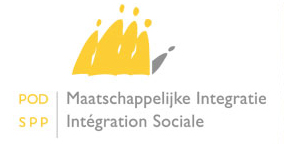 ERKENNINGSAANVRAAGIk, ondergetekende………………………………………………………………………………………………………………………………………………… Gevolmachtigde bestuurder van……………………………………………………………………………………………………………………………vraag in toepassing van Verordening (EU) nr. 223/2014 van het Europees Parlement en de Raad van 11 maart 2014 betreffende het Fonds voor Europese hulp aan de meest behoeftigen om op de lijst van erkende liefdadigheidsorganisaties te worden opgenomen om door het POD MI ter beschikking gestelde levensmiddelen gratis te kunnen verdelen onder de meest behoeftigen.VerbintenissenIn naam van de organisatie die ik vertegenwoordig, verklaar ik kennis te hebben genomen van de bepalingen en de voorwaarden van Verordening (EU) nr. 223/2014 van het Europees Parlement en de Raad van 11 maart 2014 betreffende het Fonds voor Europese hulp aan de meest behoeftigen en van het reglement en berichten van het POD MI ter zake en verklaar ik deze voorwaarden en bepalingen te aanvaarden en na te leven. Ik verbind me ertoe elke wijziging in de functionering van de organisatie (aantal eindontvangers, statuten, verantwoordelijke persoon, adres, telefoon, …) onverwijld mee te delen.Volledige naam en adres van de maatschappelijke zetel van de organisatieNaam: ……………………………………………………………………………………………………………………………………………………………Adres: ………………………………………………………………………………………………………………………………………………………Tel.: …………………………………………………………Fax: …………………………………………………………E-mail: ……………………………………………………Naam van de verantwoordelijke persoon: …………………………………………………………………………………………………………Adres van de opslagplaats waar de levensmiddelen zullen worden opgeslagenNaam: ……………………………………………………………………………………………………………………………………………………………Adres: ………………………………………………………………………………………………………………………………………………………Tel.: …………………………………………………………Fax: …………………………………………………………E-mail: ……………………………………………………Naam van de verantwoordelijke persoon: …………………………………………………………………………………………………………Ik vraag om erkend te worden voor een totaal van ………………… personen (leden van het gezin inbegrepen), Verdeling per gemeente:Ik weet dat om erkend te worden, onze organisatie moet:een juridisch statuut hebben van een openbare instelling of van vereniging zonder winstoogmerk (VZW);een sociale bestaansreden hebben die de verdeling van voedingsmiddelen aan de meest behoeftigen omvat;zich ertoe moet verbinden de van kracht zijnde reglementen na te leven, met inbegrip van het reglement van de POD Maatschappelijke Integratie en van de verordening (EU) NR. 223/2014, met name de desbetreffende bepalingen van het artikel 5 van deze verordening; geregistreerd zijn bij het Federaal Agentschap voor de Veiligheid van de Voedselketen (eenvoudige formaliteit); Inlichtingen met betrekking tot de verplichte registratie:Federaal Agentschap voor de Veiligheid van de Voedselketen (FAVV) http://www.favv.be/pce/beschikken over en partnerschap met het OCMW/de OCMW’s van de gemeente(s) waarbinnen de organisatie actief is.Datum Handtekening							Stempel VALIDATIE DOOR DE OVERKOEPELENDE ORGANISATIE (= VOEDSELBANK of het RODE KRUIS):Nr. en naam: ……………………………………………………………………………………………………Adres: …………………………………………………………………………………………………Vertegenwoordigd door: ……………………………………………………………………………………Op ……………………………     		 Handtekening:				Stempel:HALFVOLLE MELK (UHT)50 l/pers.SARDIENEN IN OLIJFOLIE35 conserven/pers.RIJSTSALADE MET TONIJN AFKOMSTIG VAN DUURZAME VISVANGST35 conserven/pers.TARWEMEEL20 kg/persGEMALEN FAIRTRADEKOFFIE 100% ARABICA20 pakjes/pers.PASTA: SPAGHETTI20 kg/persRIJST20 kg/persGEPELDE TOMATEN IN BLOKJES35 conserven/pers.HELE, ZEER FIJNE SPERZIEBONEN35 conserven/pers.ERWTEN35 conserven/pers.KIKKERERWTEN35 bokalen/persCONFITUUR VAN AARDBEIEN10 bokalen/pers.OLIJFOLIE8 flessen/pers.DROGE KOEKJES TYPE PETIT BEURRE12 pakken/ pers.FAIRTRADE MELKCHOCOLADE12 tabletten/pers.SOEP 30 brikken/pers.TARWEVLOKKEN MET CHOCOLADE10 pakken/pers.CHILI CON CARNE30 conserven/pers.GEMEENTEAantal eindontvangersSoort partnerschap met het OCMWNaamSamenstelling van het gezin (cijfer)ValidatieValidatieNaamSamenstelling van het gezin (cijfer)JaNeeTotaal………………………………..HALFVOLLE MELK (UHT)………………………………..SARDIENEN IN OLIJFOLIE………………………………..RIJSTSALADE MET TONIJN AFKOMSTIG VAN DUURZAME VISVANGST………………………………..TARWEMEEL………………………………..FAIRTRADE GEMALEN KOFFIE 100% ARABICA………………………………..PASTA: SPAGHETTI………………………………..RIJST………………………………..GEPELDE TOMATEN GESNEDEN IN BLOKJES………………………………..HELE SPERZIEBONEN ZEER FIJN………………………………..ERWTJES………………………………..KIKKERERWTEN……………………………....CONFITUUR MET AARDBEIEN……………………………....OLIJFOLIE………………………………...DROGE KOEKJES TYPE PETIT BEURRE……………………………....FAIRTRADE MELKCHOCOLADE……………………………....TOMATEN GROENTESOEP……………………………....TARWEVLOKKEN MET CHOCOLADE……………………………....CHILI CON CARNECode organisatie Naam organisatie+: ontvangst of overdracht- : verdeling of vernietiging+: ontvangst of overdracht- : verdeling of vernietiging+: ontvangst of overdracht- : verdeling of vernietiging+: ontvangst of overdracht- : verdeling of vernietiging+: ontvangst of overdracht- : verdeling of vernietiging+: ontvangst of overdracht- : verdeling of vernietiging+: ontvangst of overdracht- : verdeling of vernietiging+: ontvangst of overdracht- : verdeling of vernietiging+: ontvangst of overdracht- : verdeling of vernietiging+: ontvangst of overdracht- : verdeling of vernietiging+: ontvangst of overdracht- : verdeling of vernietiging+: ontvangst of overdracht- : verdeling of vernietiging+: ontvangst of overdracht- : verdeling of vernietiging+: ontvangst of overdracht- : verdeling of vernietigingAdres Aantal eindontvangers erkend door het POD:80HUIDIG SALDO+ 469+ 469+ 540+ 540 + 50 + 50+ 385+ 385DatumAantal behoeftigenMelkMelkMakreelMakreelKip in sausKip in sausRijstsalade met tonijnRijstsalade met tonijnOpmerkingOpmerkingOverdracht vorig jaar         1/04/2017+500+5000000+400+4001/06/2017-10-10+12+125/07/2017+ 600+ 600+ 100+ 10018/08/201710-10-10-10-10-10-10-20-2018/09/2017-1-1vernietigingvernietiging10/10/20175-20-20-50-50-40-40+ 5+ 5GemeenteAantal eindontvangersTOTAALGemeenteType partnerschap met het OCMWAantal eindontvangers gedekt door het partnerschapTOTAAL